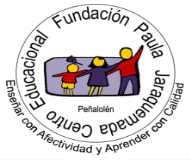 Centro de Educación Paula Jaraquemada         Educación de Adultos                                        GUÍA  DE Estudios Sociales  3 Nivel Básico Nombre:____________________________________________Fecha:________OBJETIVO: Reconoce las diferentes épocas históricas y los hitos que las demarcanACTIVIDAD: • Elabora una línea de tiempo para la historia de la humanidad.                  • Identifica las primeras grandes civilizaciones.¿Qué es una línea de tiempo y cómo se organizan?La línea de tiempo permite ordenar una secuencia de eventos o de hitos sobre un tema seleccionado, de tal forma que se visualice con claridad la relación temporal entre ellos. (tiempo en el cual ocurrieron los hechos)Para elaborar una Línea de Tiempo sobre un tema en particular, se deben realizar los siguientes pasos:1. Identifica los hechos históricos y lugares en que estos ocurrieron.2. Selecciona los datos y fechas (iniciales y finales) más relevantes acerca de esos acontecimientos.3. Ordena los hechos históricos en orden cronológico. 4. Elabora la línea de tiempo y organiza la secuencia de manera ordenada. 5. Coloca las fechas y, luego, los datos en forma muy breve, pero a la vez suficiente para comprenderlos.6. También puedes agregar imágenes para complementar.EJEMPLO:La profesora le pidió a Marta que elaborara una línea de tiempo de su historia familiar y ella presentó la siguiente línea de tiempo.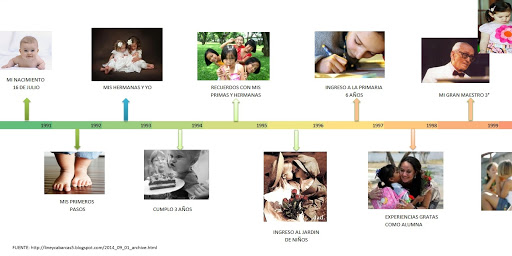 Actividad 1: Ahora te toca presentar  una línea de tiempo de tu propia historia familiar.      En una hoja de block o cartulina (Puedes dibujar las imágenes o pegarle fotografías).Actividad 2: Realiza una línea de tiempo con los hechos o hitos más importantes de la HISTORIA DE CHILE que a continuación se muestran:Etapas de la Historia de ChileFechas                                        Acontecimientos14.000  aC  - 1520                    Poblamiento y Pueblos prehispánicos1520 – 1541                              Descubrimiento de Chile1541 – 1561                              La Conquista1561 – 1810                              La Independencia1818 – 1831                              Los inicios de la República  1831 – 1861                              La República Conservadora1861 – 1891                              La República Liberal1891 – 1925                              Periodo  Parlamentario 1925 – 1973                              La República Presidencial1973 – 1990                              Gob Militar y Transición a la Democracia1990 -  2020                              Retorno de la DemocraciaRealiza  el  trabajo  confeccionando  una línea de tiempo en cartulina  y escribe una pequeña  lectura describiendo cada hecho histórico.( cómo se muestra a continuación)Ejemplo La República Liberal: Durante este período, se promulgaron las principales reformas constitucionales que limitaron el poder del presidente y ampliaron el del Congreso Nacional. Además, se crearon las denominadas leyes laicas (cementerios,matrimonios…)Puedes realizarlo como se muestra a continuación. No olvides el título muy importante.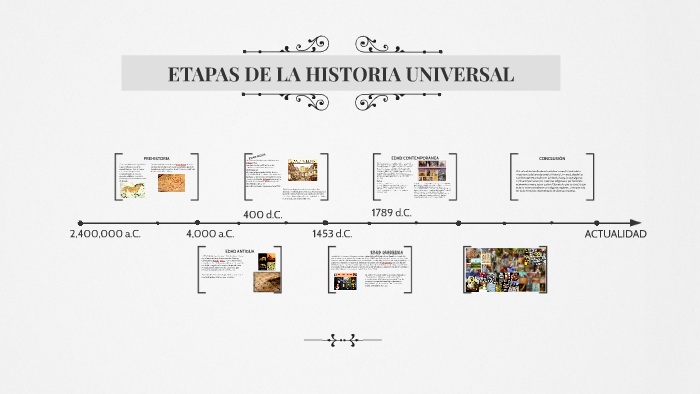                        (RECUERDA GUARDAR LOS TRABAJOS PARA SU EVALUACIÓN)			